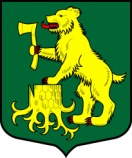 СОВЕТ ДЕПУТАТОВМУНИЦИПАЛЬНОГО ОБРАЗОВАНИЯ ПЧЕВЖИНСКОЕ СЕЛЬСКОЕ ПОСЕЛЕНИЕ
КИРИШСКОГО МУНИЦИПАЛЬНОГО РАЙОНА ЛЕНИНГРАДСКОЙ ОБЛАСТИРЕШЕНИЕ                 Рассмотрев предложения Киришской городской прокуратуры, в соответствии со статьей 14.1 Федерального закона от 02.03.2007 № 25-ФЗ "О муниципальной службе в Российской Федерации", со статьями 10 - 11 Федерального закона от 25.12.2008 № 273-ФЗ "О противодействии коррупции", на основании устава муниципального образования Пчевжинское сельское поселение Киришского муниципального района  Совет депутатов РЕШИЛ:  1. Создать комиссию по соблюдению требований к служебному поведению и урегулированию конфликта интересов в совете депутатов муниципального образования Пчевжинское сельское поселение Киришского муниципального района Ленинградской области  (Приложение № 1).  2. Утвердить Положение о комиссии по соблюдению требований к служебному поведению и урегулированию конфликта интересов в совете депутатов муниципального образования  Пчевжинское сельское поселение Киришского муниципального района Ленинградской области  согласно Приложению № 2.	3. Опубликовать настоящее решение в газете «Лесная республика» и разместить на официальном сайте.  4. Контроль за исполнение настоящего решения возложить на главу муниципального образования Пчевжинское сельское поселение Киришского муниципального района Ленинградской области.Глава муниципального образованияПчевжинское сельское поселение 						           М.В. ЗавьяловаРазослано: в дело-2, прокуратура, членам комиссии, газета «Лесная республика», сайт				Приложение № 1к решению совета депутатовмуниципального образованияПчевжинское сельское поселениеот 28.02.2019 г.№ 65/340Состав комиссии по соблюдению требованийк служебному поведению и урегулированию конфликта интересовв совете депутатов муниципального образованияПчевжинское сельское поселение Киришского муниципального района Ленинградской областиПредседатель:Подлесный Вадим Иванович,  заместитель председателя  Совета депутатов муниципального образования Пчевжинское сельское поселение.Заместитель председателя:Нестеренко Юлия Сергеевна, депутат Совета депутатов  муниципального образования Пчевжинское сельское поселение.Секретарь:Харитонова Алена Викторовна, заместитель главы  администрации                                                       муниципального образования Пчевжинское сельское поселение.                                                                                                                                       Члены комиссии:Завьялова Марина Владимировна, Глава муниципального образования                                                      Пчевжинское сельское поселение.Столбова Виктория Аркадьевна, главный экономист муниципального предприятия «Комбинат коммунальных предприятий п. Пчевжа муниципального образования Пчевжинское сельское поселение».Приложение № 2к решению совета депутатовмуниципального образованияПчевжинское сельскоеот 28.02.2019г.№ 65/340ПОЛОЖЕНИЕо комиссии по соблюдению требованийк служебному поведению и урегулированию конфликта интересовв совете депутатов муниципального образования Пчевжинское сельское поселение Киришского муниципального района Ленинградской областиОбщие положения1.1. Настоящее Положение в соответствии со статьей 14.1 Федерального закона от 02.03.2007 № 25-ФЗ "О муниципальной службе в Российской Федерации" устанавливает порядок образования и деятельности комиссии по соблюдению требований  к служебному поведению и урегулированию конфликта интересов в совете депутатов муниципального образования Пчевжинское сельское поселение Киришского муниципального района Ленинградской области. 1.2. Комиссия осуществляет полномочия в отношении  депутатов совета депутатов муниципального образования Пчевжинское сельское поселение Киришского муниципального района Ленинградской области.1.3. Основной задачей комиссии является содействие совету депутатов по соблюдению требований к служебному поведению и урегулированию конфликта интересов в совете депутатов муниципального образования Пчевжинское сельское поселение Киришского муниципального района Ленинградской области, способного привести к причинению вреда законным интересам граждан, организаций, общества, муниципальному образованию, субъекту РФ или Российской Федерации.Порядок образования комиссии2.1. Общее число членов комиссии составляет три человека.2.2. В состав комиссии входят заместитель председателя совета депутатов муниципального образования и уполномоченный муниципальный служащий, чтобы была исключена возможность возникновения конфликта интересов, который мог бы повлиять на принимаемые комиссией решения.2.3. Комиссия состоит из председателя комиссии, секретаря комиссии и члена комиссии.Порядок работы комиссии3.1. Основанием для проведения заседания комиссии является:3.1.1. поступившая от главы муниципального образования  или иных лиц информация о наличии в отношении  депутата личной заинтересованности, которая приводит или может привести к конфликту интересов.Указанная информация должна быть представлена в письменном виде и содержать следующие сведения:- фамилия, имя, отчество депутата;- описание признаков личной заинтересованности, которая приводит или может привести к конфликту интересов;- данные об источнике информации;3.1.2. информация о результатах проверки достоверности и полноты сведений о доходах, имуществе и обязательствах имущественного характера, представляемых депутатом муниципального образования Пчевжинское сельское поселение Киришского муниципального района Ленинградской области.3.2. В комиссию могут быть представлены иные материалы, подтверждающие наличие  у депутата личной заинтересованности, которая приводит или может привести к конфликту интересов.3.3. Комиссия не рассматривает сообщения о преступлениях и административных правонарушениях, а также анонимные обращения, не проводит проверки по фактам нарушения служебной дисциплины.3.4. Председатель комиссии в трехдневный срок со дня поступления информации, указанной в пункте 3.1 настоящего Положения, выносит решение о проведении проверки этой информации, в т.ч. материалов, указанных в п. 3.2 настоящего Положения.3.5. Проверка информации и материалов осуществляется в месячный срок со дня принятия решения о ее проведении. Срок проверки может быть продлен до двух месяцев по решению председателя комиссии.3.6. В случае если в комиссию поступила информация о наличии  в отношении  депутата личной заинтересованности, которая приводит или может привести к конфликту интересов, председатель комиссии немедленно информирует об этом главу муниципального образования в целях принятия мер, направленных на исключение возможности участия депутата в принятии решений по вопросам, с которыми связан конфликт интересов.3.7. С целью установления факта наличия (или отсутствия) личной заинтересованности депутата, которые могут привести или приводят к конфликту интересов, комиссия имеет право:- запрашивать необходимые для работы комиссии сведения от государственных органов, органов местного самоуправления и организаций;- письменно обращаться к главе муниципального образования с целью запроса сведений, интересующих комиссию, от государственных органов, органов местного самоуправления и организаций.3.8. Дата, время и место заседания комиссии устанавливаются ее председателем после сбора материалов, подтверждающих либо опровергающих информацию, указанную в пункте 3.1 настоящего Положения.Секретарь комиссии решает организационные вопросы, связанные с подготовкой заседания комиссии, а также извещает членов комиссии о дате, времени и месте заседания, о вопросах, включенных в повестку дня, не позднее, чем за три рабочих дня до дня заседания.3.9. При возможности возникновения конфликта интересов у членов комиссии в связи с рассмотрением вопросов, включенных в повестку дня заседания комиссии, они обязаны до начала заседания заявить об этом. В подобном случае соответствующий член комиссии не принимает участия в рассмотрении указанных вопросов.3.10. Заседание комиссии проводится в присутствии депутата, информация в отношении которого рассматривается на заседании. Заседание комиссии переносится, если депутат не может участвовать в заседании по уважительной причине.3.11. Уважительными причинами отсутствия депутата на заседании комиссии при условии их документального подтверждения являются:- болезнь депутата или членов его семьи;- препятствие, возникшее в результате действия непреодолимой силы, или иного обстоятельство, не зависящее от воли депутата.3.12. На заседание комиссии могут приглашаться должностные лица государственных органов, органов местного самоуправления, представители организаций, а также иные лица. Приглашение указанных лиц может осуществляться секретарем комиссии по письменной просьбе члена комиссии, ее председателя или депутата, информация в отношении которого рассматривается на заседании.3.13. На заседании комиссии заслушиваются пояснения  депутата, рассматриваются материалы, относящиеся к вопросам, включенным в повестку дня заседания. Комиссия вправе пригласить на свое заседание иных лиц и заслушивать их устные или рассмотреть письменные пояснения.3.14. Члены комиссии и лица, участвовавшие на ее заседании, не вправе разглашать сведения, ставшие им известными в ходе работы комиссии.Решение комиссии4.1. По итогам рассмотрения информации, указанной в пункте 3.1 настоящего Положения, комиссия может принять одно из следующих решений:4.1.1. установить, что в рассматриваемом случае не содержится признаков личной заинтересованности у депутата, которая приводит или может привести к конфликту интересов;4.1.2. установить факт наличия личной заинтересованности депутата, которая приводит или может привести к конфликту интересов.4.2. Решения комиссии принимаются простым большинством голосов присутствующих на заседании членов комиссии. При равенстве числа голосов голос председательствующего на заседании комиссии является решающим.4.3. Решения комиссии оформляются протоколами, которые подписывают члены комиссии, принявшие участие в ее заседании. Решения комиссии носят рекомендательный характер.4.4. В решении комиссии указываются:- фамилия, имя, отчество депутата, в отношении которого рассматривался вопрос о нарушении требований к служебному поведению, о наличии личной заинтересованности, которая приводит или может привести к конфликту интересов;- источник информации, ставшей основанием для проведения заседания комиссии;- дата поступления информации в комиссию и дата ее рассмотрения на заседании комиссии, существо информации;- фамилии, имена, отчества членов комиссии и других лиц, присутствовавших на заседании;- существо решения и его обоснование;- результаты голосования.4.5. Член комиссии, не согласный с принятым решением комиссии, вправе выразить особое мнение. Особое мнение оформляется в письменном виде и прилагается к решению заседания комиссии. При подписании решения комиссии членом комиссии, выразившим особое мнение, рядом с подписью ставится пометка "с особым мнением".      4.6. Копии решения комиссии в течение трех рабочих дней со дня его принятия направляются депутату, информация в отношении которого рассматривается на заседании, а также по решению комиссии иным заинтересованным лицам.Заключительные положения5.1. В случае, если комиссией установлен факт наличия личной заинтересованности депутата, которая приводит или может привести к конфликту интересов, председатель направляет решение в соответствующий орган для принятия мер. 5.4. Решение комиссии, принятое в депутата, хранится в Администрации муниципального образования Пчевжинское сельское поселение Киришского муниципального района Ленинградской области.5.5. Организационно-техническое и документационное обеспечение деятельности комиссии возлагается на Администрацию муниципального образования Пчевжинское сельское поселение Киришского муниципального района Ленинградской области.от28 февраля 2019 годап. Пчевжа№65/340О создании комиссии по соблюдению требований к служебному поведению и урегулированию конфликта интересов в совете депутатов муниципального образования Пчевжинское сельское поселениеКиришского муниципального района Ленинградской области  